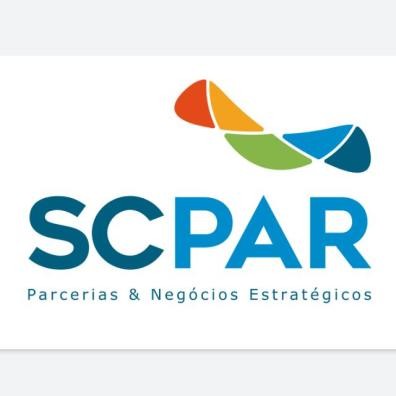 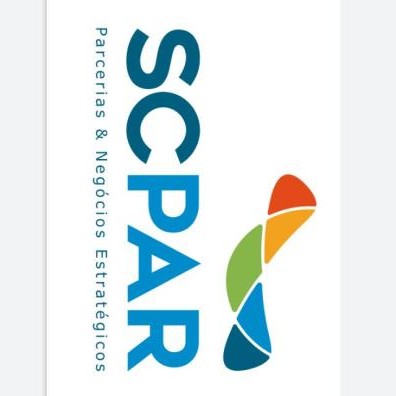 O QUE SERÁ DESENVOLVIDO?Ter a possibilidade de editar todas as partes do site (logo, textos);Acesso seguro ao Wordpress para gerenciamento dos conteúdos do site da SCPar;Gerenciamento de Usuários com perfil de acesso único;Gerenciamento dos itens do Menu do site, de acordo com a estrutura aprovada;Gerenciamento das Páginas do site com editor intuitivo, que permite inserir imagens, textos, gráficos, links, vídeos com player externo e arquivos para download, podendo associas as mesmas a menus;Gerenciamento das Notícias do site com editor intuitivo, que permite inserir imagens, textos, gráficos, links, vídeos com player externo e arquivos para download;Gerenciamento da Agenda do site com editor intuitivo, que permite inserir imagens, textos, gráficos, links, vídeos com player externo e arquivos para download;Gerenciamento de Banners para troca dos banners do site;Integração com o Google Analytics para monitoramento do site;Formulário de Contato com dados enviados via e-mail e cadastro contato;Possibilidade de criação de meta-tags e URLs amigáveis para as Páginas, Notícias e Agenda do portal, técnicas de SEO (Search Engine Optimization), que visem obtenção de melhores colocações em sites de pesquisa;O site será disponibilizado em português de forma completa e idêntico para gerenciamento com conteúdo em inglês e espanhol;A criação precisa respeitar os padrões do Manual de Identidade Visual dos sites do Governo de SC;Novas inserções de conteúdo a confirmar em reunião de briefing;Arquitetura da Informação (AI)Trata-se do desenho de ambientes informacionais compartilhados e resistentes à desorganização. Etapa de aprofundamento de briefing, com ênfase no estudo dos públicos de interesse e que gerará a descrição de todas as seções e recursos.Verificar as seguintes necessidades:Tornar o site mais dinâmico, ampliando a interatividade com o usuário;Os conteúdos existentes (seções) devem permanecer porém com maior facilidade de busca;Possibilitar a inclusão de vídeos e fotos;Dar visibilidade as notícias;Incluir as redes sociais;E qualquer outra necessidade apontada durante a etapa de arquitetura de informação.Desenvolvimento do site e seu conteúdo inicial:As etapas de desenvolvimento serão:Criação de Templates para página Home e Áreas Internas;Definição dos elementos gráficos (Iconologia, Padronização de formulários,Tipologia, Gráficos, Cores);Apresentação de lay-outs para aprovação;Coleta e criação do conteúdo inicial do site;Implementação do site no CMS(Wordpress/Joomla) estável;Implementação de administração remota de conteúdo;Importação e adequação do banco de dados;Testagem e validação; eLançamento (incluindo email de divulgação)Benchmark4.1	http://www.planejamento.sp.gov.br/index.php?idd=116&id=52http://www.ppp.mg.gov.br/http://www.sefaz.ba.gov.br/administracao/ppp/http://www2.ppp.segov.pe.gov.br/web/portal-ppp/projetos-pppUnidade de PPP Federal - Ministério do Planejamento:http://www.planejamento.gov.br/hotsites/ppp/index.htmDA EXECUÇÃO DOS SERVIÇOS_PRAZO DE EXECUÇÃO DOS SERVIÇOS O projeto deverá observar os seguintes prazos:Planejamento/reunião de briefing: 10 diasModelagem: 20 diasDesenvolvimento web: 30 diasVALOR PARA O DESENVOLVIMENTO DO PROJETODA FISCALIZAÇÃOA SCPAR designará um ou mais funcionários responsáveis pela fiscalização dos trabalhos, os quais deverão ter amplos acesso a todos os procedimentos adotados durante a prestação dos serviços, bem como deverão obter junto a contratada, os esclarecimentos, assessoria e documentos solicitados.RECEBIMENTO DOS SERVIÇOS E PAGAMENTOOs	pagamentos	serão	efetuados	ao mediante a apresentação ao fiscal do contrato dos seguintes documentos:Nota Fiscal/ Fatura – após cinco dias úteis a aprentação da mesma;Relatório de Serviços Executados;Prova de regularidade para com a Fazenda Federal Estadual e Municipal do domicílio ou sede do  licitante,ou outra equivalente na forma da lei;Prova de Regularidade Trabalhista e regularidade perante ao Fundo de Garantia por Tempo de Serviço (FGTS);Outra prova de regularidade que vier a ser exigida por lei.f)      A Nota Fiscal deverá especificar o número deste contrato, do processo correspondente e o mês de execução. g)       No último dia útil do mês em que foram prestados os serviços, a CONTRATADA deverá entregar o Relatório de Serviços Realizados.Florianópolis,  2 de julho de 2020.Diego da Rocha PiazzaTecnologia da InformaçãoINICIAÇÃO/PLANEJAMENTOReunião de início de projeto com revisão do briefingModelagem da equipeLevantamento de sites similares para benchmarkingRequisitos de 3os a considerar na confecção do nosso siteWebometriaLevantamento de conteúdo do site atualMatriz de responsabilidadesAnálise de ConteúdoAnálise de sentimento nas redes sociais e Avaliação da presença na webEntrevistas usuários externos e internosDefinição das mídias que serão utilizadasReunião de escopo com a equipe. Resultados entrevistas.Reunião com a diretoria: Análise de demanda. Apresentação PreliminarProtótipo de ArquiteturaDomínio para ambiente de produçãoCriação/hospedagem do Ambiente de produçãoINTERFACE GRÁFICAAnálise/Entendimento sobre como será desenvolvida a interface gráfica.Conceituação/Entendimento sobre a visão geral do website.Representação/Desenvolvimento dos wireframes, representação visual da interface gráfica final.Execução/Criação da identidade gráfica do website.Apresentação da solução gráfica identificada.DESENVOLVIMENTODefinir meio de acesso a conteúdo de antigos websites da SCParProdução Textual para o novo portalMapa do siteRelação de imagens a serem incorporadas no projetoModelos de acessibilidade. Perseguir selo W3C.Produção de formuláriosTestes de formuláriosAplicar ferramentas de Web 2.0Definir seções para produção colaborativaPolítica para usuário registradoFerramenta moderação de comentáriosTestar e importar Galeria de ImagensExtensão Gestão de arquivos (Leis, PMIs, Editais, etc)Ambiente para downloadsAgenda de EventosGaleria Multimídia (criação, conversão, inserção)Testes de compatibilidade entre browsers (resultado: relatório)Controlar carregamento de página (tamanhos de arquivos máximos)Elaboração de FAQTestes de usabilidade com usuários internos (Testes heurísticos)Multi-idiomasBannersPágina PrincipalPágina InstitucionalPágina Localização (georreferenciamento google maps)Página LicitaçõsDemais Páginas de ConteúdosLimpar URLsIdentificar rótulos e alimentar Tags (clouds e metatags)Gestão de perfis de acesso (usuários)Visitantes on-lineVerificar viabilidade para Links patrocinadosApresentação do sistema desenvolvido a DiretoriaTreinamento para a equipe SCPARPublicação da versão final do portalCoffee Break e cerimonial de inauguração do siteOperação AssistidaDivulgação do site em portais do governo (DEINFRA, Portaldoservidor, SC.gov.br)Testes em mecanismos de buscasWebometriaEtapaPrazos a contar da assinatura do contratoPagamento1 Planejamento10 dias corridos50% após 1ª etapa2 Wireframes (modelos)10 dias corridos3 Desenvolvimento web10 dias corridos4 Entrega10 dias corridos50% após 2ª etapa